Tedenski izziv:KAKO LAHKO SAM/A POMAGAM?Dnevno označi tista opravila, pri katerih si pomagal/a. Dve okenci sta prazni, da dodaš še kakšno. Starši naj opravljene naloge potrdijo s podpisom na dnu lista.                           Polepšaj dan sebi in drugim! PODPIS STARŠEV:_______________________________________opravilo/danPET15.5.SOB16.5NED17.5PON18.5.TOR19.5.SRE20.5.ČET21.5.PRIPRAVAHRANE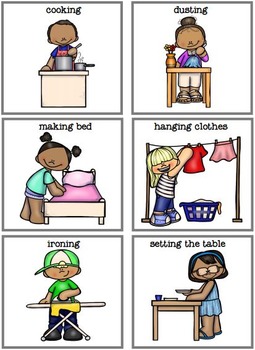 PRIPRAVA MIZEBRISANJE PRAHULIKANJE                       OBEŠANJE/ZLAGANJE PERILAPOSPRAVLJANE POSTELJE